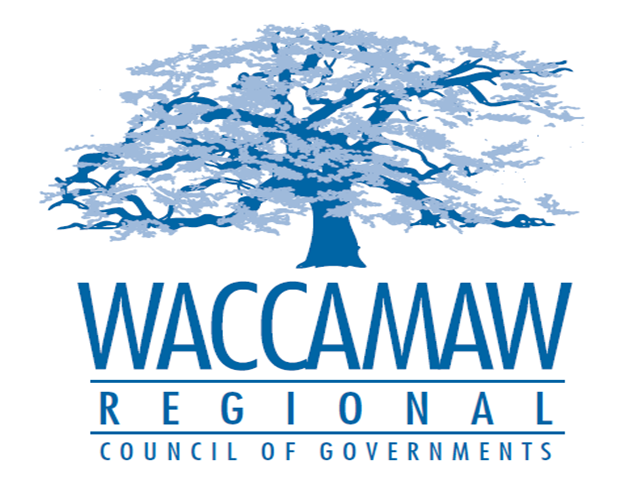   BOARD OF DIRECTORS MEETINGMonday, November 9, 2015 - 7:00 PM1230 Highmarket Street, Georgetown, South Carolina 29440Call to Order………………………………………………………….……………….……...Jimmy Kirby,      						  		                                                 Chairman	                      InvocationIntroduction of GuestsDetermination QuorumApproval of the September 14, 2015 MinutesFinance Report……………………………………………………………....................Arnold Johnson,	                                     Finance Director	                                                                                                                                                                   Guest Speaker – Brownfield Loan Program…………..…………………….……Harold S. Shapiro,	                                                                                       Former Catawba COG Executive DirectorWIOA Update – Incumbent Worker Training (IWT)……………….…….…………….Ayla Hemeon,                                                                       Director of Center Operations & WIOA Programing	                                   Federal Transportation Administration (FTA) -  Resolution ………………….…..Edward Starks,                                                                                                                                          						                                                    Transportation Planner	Action Item:  YES       7.   Executive Director’s Report/Departmental Reports………………………………..Sarah P. Smith,       Executive Director	       8.	Next Meeting:  December 14, 2015       9.   Other Business       10. Adjournment